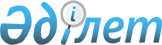 Шымкент қаласы әкімдігінің 2009 жылғы 30 наурыздағы "Әлеуметтік жұмыс орындарын ұйымдастыруды ұсынатын жұмыс берушілерді іріктеу Қағидасы туралы" N 477 қаулысына өзгерістер енгізу туралы
					
			Күшін жойған
			
			
		
					Оңтүстік Қазақстан облысы Шымкент қаласы әкімдігінің 2009 жылғы 8 желтоқсандағы 1801 Қаулысы. Оңтүстік Қазақстан облысы Шымкент қаласының Әділет басқармасында 2010 жылғы 6 қаңтарда N 14-1-104 тіркелді. Күші жойылды - Оңтүстік Қазақстан облысы Шымкент қаласы әкімдігінің 2012 жылғы 28 ақпандағы № 216 Қаулысымен      Ескерту. Күші жойылды - Оңтүстік Қазақстан облысы Шымкент қаласы әкімдігінің 2012.02.28 № 216 Қаулысымен.

      Қазақстан Республикасының 2001 жылғы 23 қаңтардағы "Қазақстан Республикасындағы жергілікті мемлекеттік басқару және өзін-өзі басқару туралы" және 1998 жылғы 24 наурыздағы "Нормативтік құқықтық актілер туралы" Заңдарына сәйкес Шымкент қаласының әкімдігі ҚАУЛЫ ЕТЕДІ:



      1. "Әлеуметтік жұмыс орындарын ұйымдастыруды ұсынатын жұмыс берушілерді іріктеу Қағидасы туралы" Шымкент қаласы әкімдігінің 2009 жылғы 30 наурыздағы № 477 қаулысына (Нормативтік құқықтық актілерді мемлекеттік тіркеу Тізілімінде 14-1-93 нөмерімен тіркелген, "Шымкент келбеті", "Панорама Шымкента" газеттерінде 2009 жылдың 17 сәуірінде жарияланған) келесідей өзгерістер енгізілсін:



      аталған қаулымен бекітілген Әлеуметтік жұмыс орындарын ұйымдастыруды ұсынатын жұмыс берушілерді іріктеу қағидасында:

      20 тармақтағы "жіберуге міндетті" деген сөздер "жібереді" деген сөзге өзгертілсін;

      21 тармақтағы "хабарлауға тиіс" деген сөздер "хабарлайды" деген сөзге өзгертілсін.



      2. Осы қаулы алғаш ресми жарияланғаннан кейін он күнтізбелік күн өткен соң қолданысқа енгізіледі.      Қала әкімі                                 А.Жетпісбаев
					© 2012. Қазақстан Республикасы Әділет министрлігінің «Қазақстан Республикасының Заңнама және құқықтық ақпарат институты» ШЖҚ РМК
				